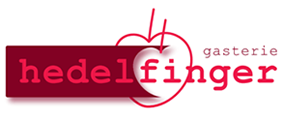 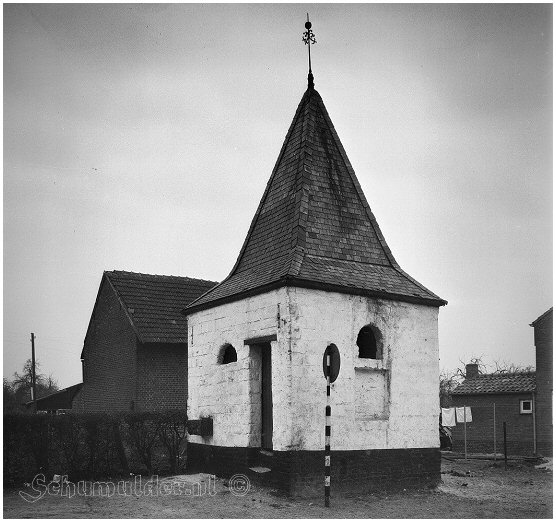 Met uw rug naar gasterie Hedelfinger gaat u rechtsaf, op de t-splitsing linksaf en steekt u rechtdoor over. Vervolg ‘viel’ tot bij de picknickbank bovenaan. Hier gaat u linksaf. Vervolg deze straat tot op de ‘kruisstraat’, sla linksaf. Rijd onder het viaduct door, achter het viaduct gaat u linksaf.Neem rechts de ‘Boompjesweg’ en steek rechtdoor over. Rijdt de Beukenberg naar beneden tot in het centrum van Oirsbeek (Bij Café Boon Baristas.)In de bocht gaat u rechtdoor langs de Jumbo. Neem de 3de straat linksaf.Na 100 M gaat u rechts.Op de t-splitsing gaat u rechts omhoog. Steek de ‘Hommerterweg’ over en rijdt via het ‘Mulderpad’ naar beneden tot bij de Alfa Brouwerij. Bij Alfa gaat u rechts over het fietspad. Deze volgt u tot op de ‘stationsstraat’ (Volg gele bordjes ‘Beekdaelen Fietsroute’)Op de ‘stationsstraat’ steekt u over en rijdt rechts om de vijver heen. Neem rechtdoor de ‘Dr. Poelsstraat’Op de doorgaande weg gaat u links omhoog, na 50 M neemt u rechts ‘Wolfhagen’Volg ‘Wolfhagen’ tot in Oirsbeek. Neem links de ‘Schatsberg’ (Let hier goed op, onoverzichtelijk punt!)Neem rechts de ‘Maastrichterweg’.Na 150 M gaat u in het dal rechts omlaag. Op de t-splitsing gaat u links omhoog. Steek de ‘Provinciale’ weg over. Rijdt onder het viaduct door en ga rechtsaf. In Merkelbeek vervolgt u de doorgaande weg in de richting van de kerk. Rijdt voorbij de kerk en neem de ‘Raadhuisstraat’ omlaag. Op de kruising Mgr. Mannenstraat/Loogstraat gaat u links over de ‘Vogelsvalderenweg’.Bij het ‘Clemensdomein’ leert u de mooie geschiedenis en het mooie Clemenspark (Nieuw in 2021). Ga rechtsaf, en neem links het ‘Betonnen Fietspad’/’Beekweg’Sla linksaf, in de richting van de Brandweer Kazerne, en neem links de ‘Leuperweg’Bij de picknickbank gaat u rechtsaf, onder het viaduct door. Bij cadeauwinkel ‘Zen’ gaat u links, en blijft deze weg vervolgen tot bij de fietsbrug. Rijdt over de fietsbrug heen. Na 250 M gaat u rechts over buurtschap ‘Etzenrade’Neem de 2de straat links. Onderaan de kruising gaat u links onder het viaduct door. Op de t-splitsing gaat u rechtsaf.Na 150 M gaat u rechts omlaag. U nadert Gasterie Hedelfinger. ©Op pad in BeekdaelenWij zijn niet aansprakelijk voor eventuele schade, en/of verlies van/aan uw eigendommen zoals telefoons e.dLaat een recensie achter op onze website of facebookpagina, zo help je ons samen onze kwaliteit te verbeteren. www.tedoeninbeekdaelen.jouwweb.nlvisitbeekdaelen@outlook.comFacebook : @ Op pad in Beekdaelen / Instagram: @ OppadinbeekdaelenFietsroute ‘Ontdek Beekdaelen’ 25 KM